    Фотоотчёт «Рисуем ладошками, пальчиками и             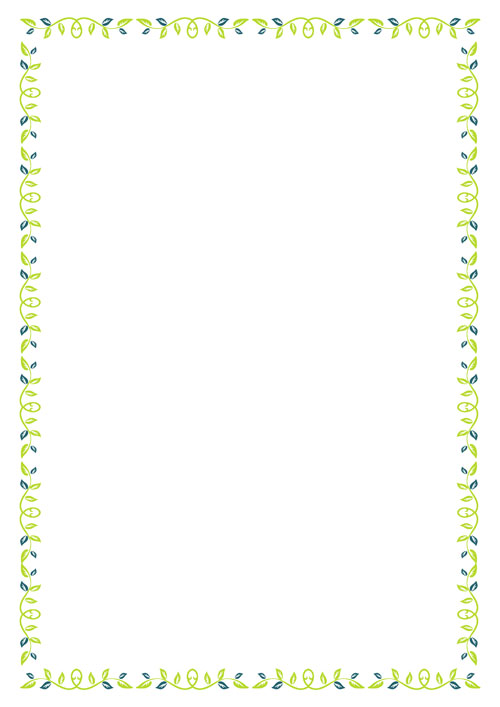  кулачком».    1 младшая группа                          Фисенко Ольга Ильинична                                                                                                                                                         МАДОУ №7  г. Шимановск  Рисование для ребенка – радостный и вдохновенный труд, к которому не надо принуждать. Существует много техник рисования. При работе с малышами большое внимание уделяю рисование ладошками, пальчиками и кулачком.  Здесь нет правильного или неправильного способа рисования — есть только детский способ.Данный вид рисования хорошо развивает мелкую моторику, что влияет не только на умение детей использовать свои руки, но и способствует развитию речи.Рисование пальчиками – это хороший рефлекторный массаж. Такие занятия служат прекрасным средством для расслабления детей, дают малышу необходимую творческую смелость.Рисование ладошкой и кулачком - эта маленькая игра, что позволяет чувствовать себя смелее, развивает воображение, даёт полную свободу для самовыражения. К тому же способствует развитию координации движений и дает хороший положительный настрой. В этом возрасте важно подвести малыша к пониманию прекрасного, сформировать умение самому создавать красивое, воспитывать эстетические чувства.  Творческий процесс завлекает детей, а малышей особенно!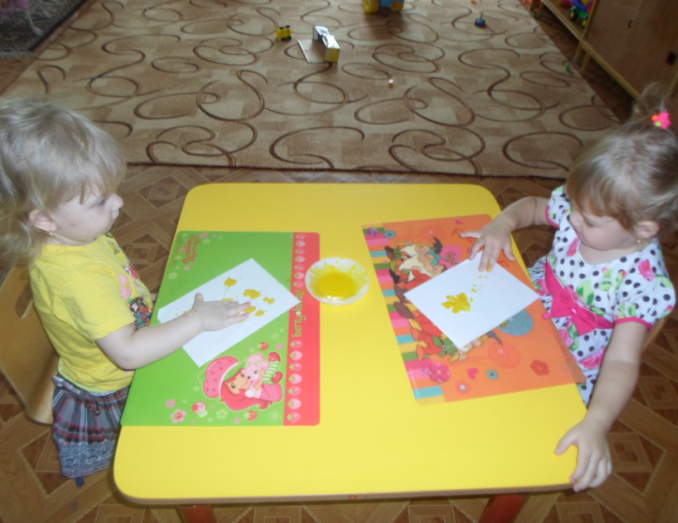 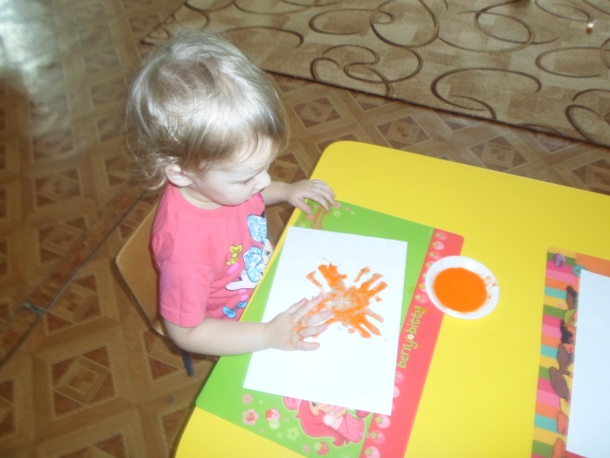 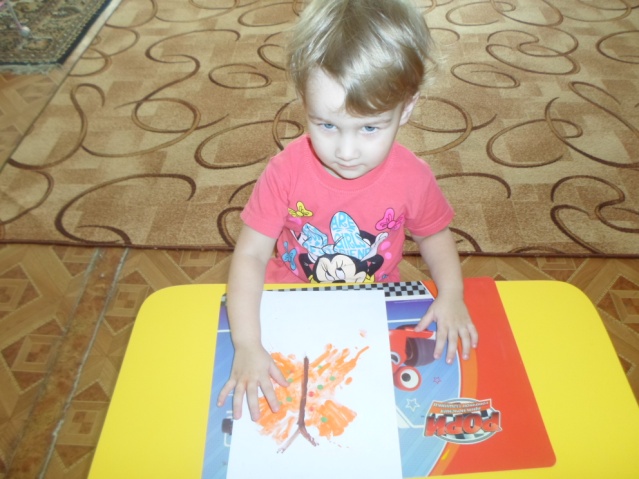 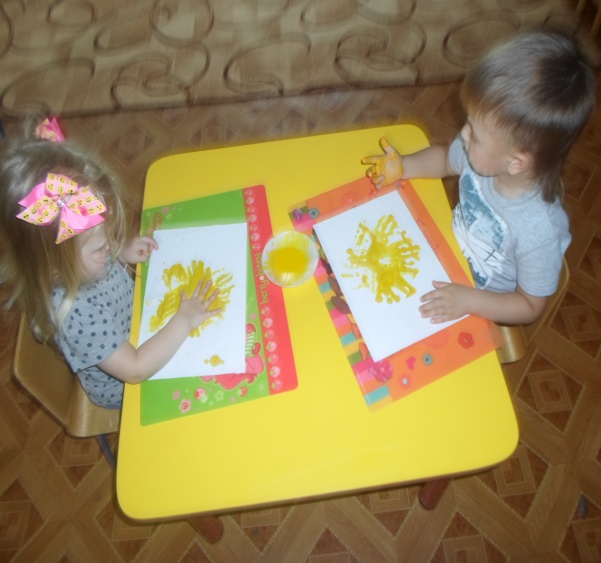 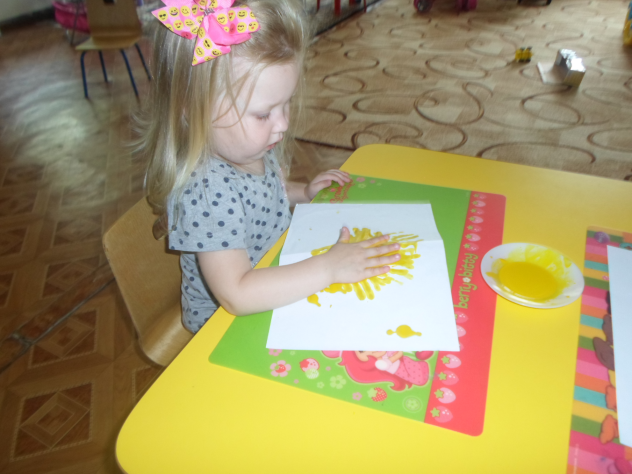 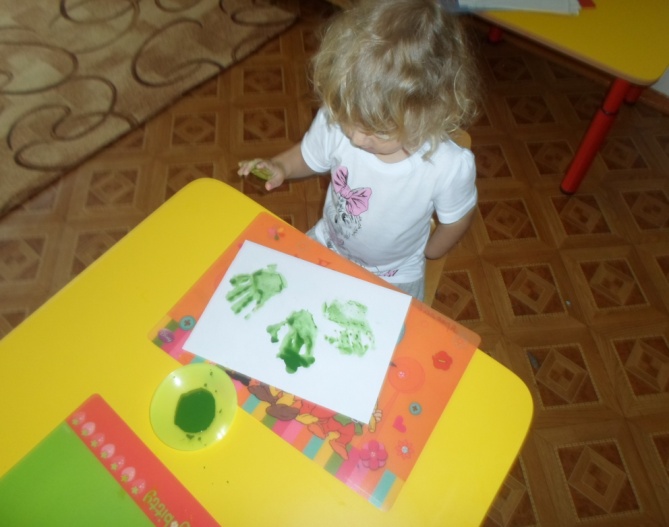 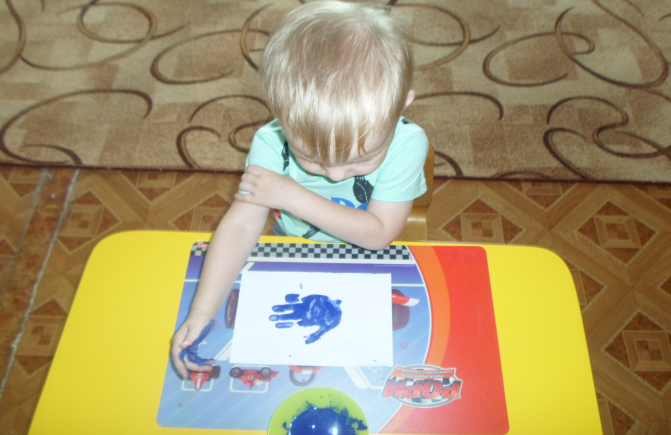 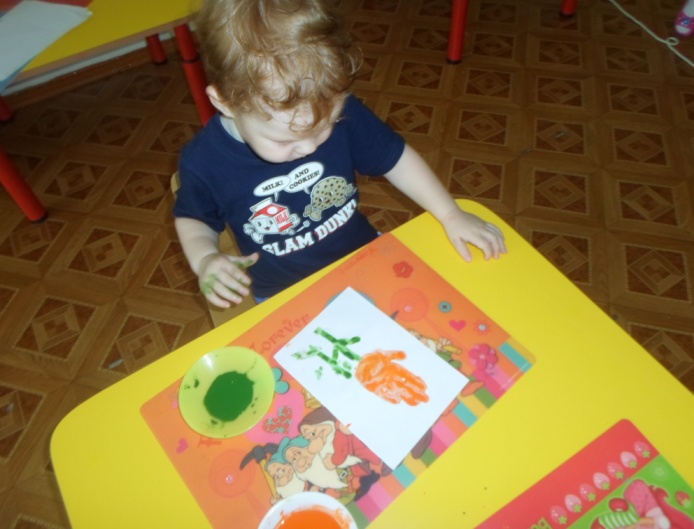 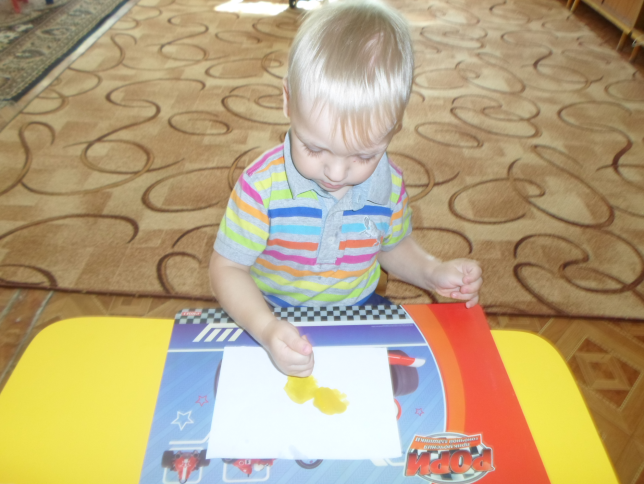 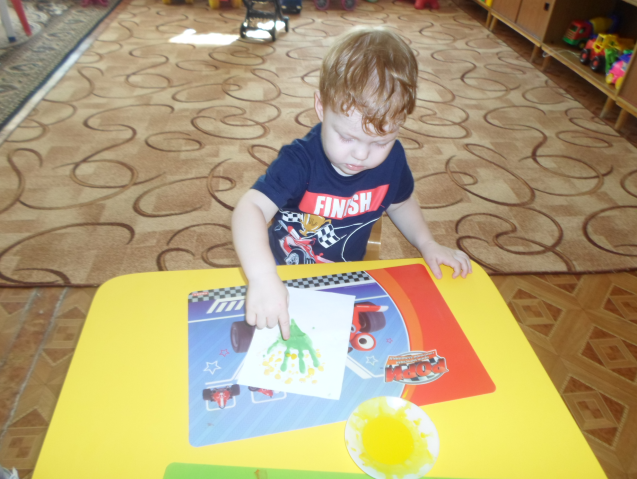 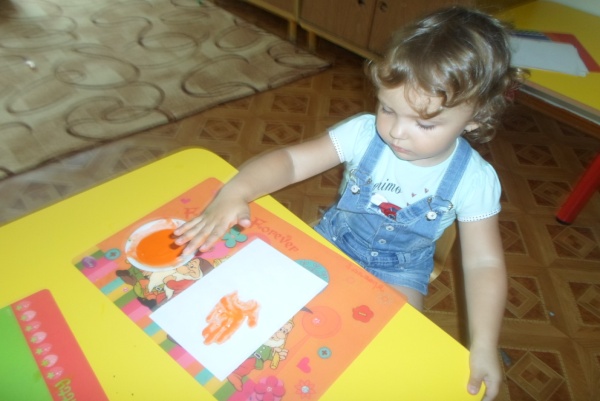                                        Наши работы.«Бабочка».                                                                  «Одуванчики».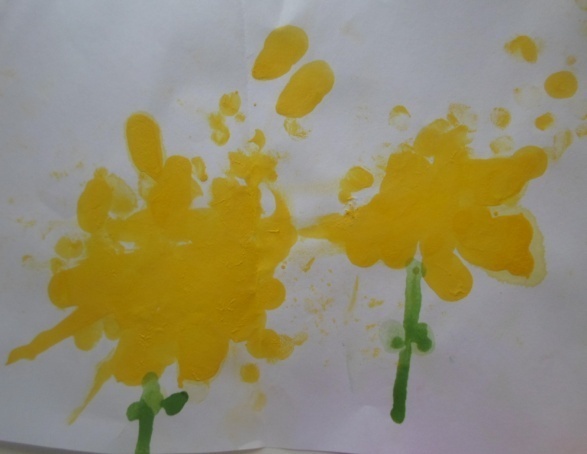 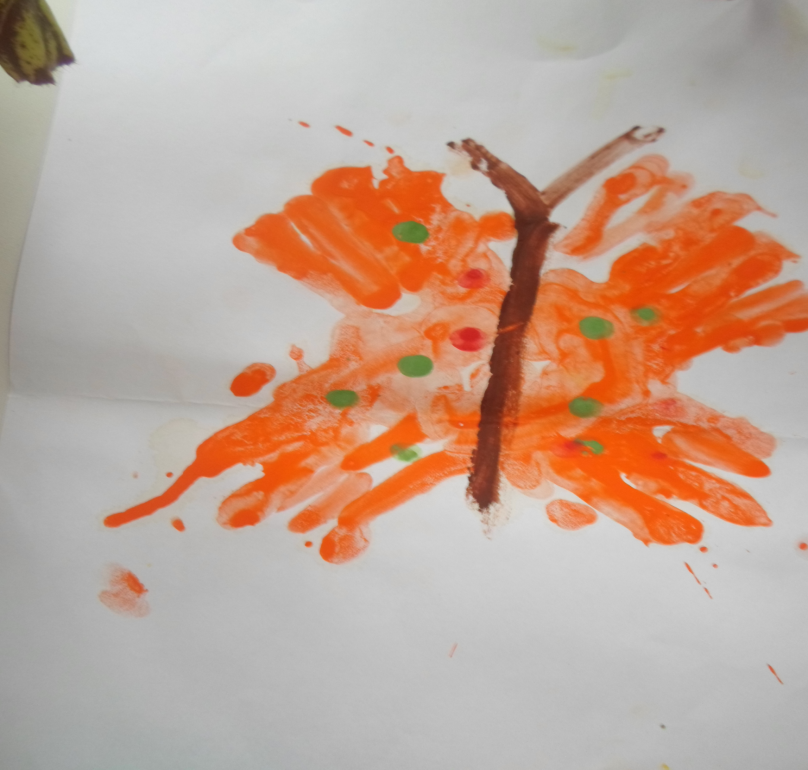 «Рыбка».                                                                      «Мимоза».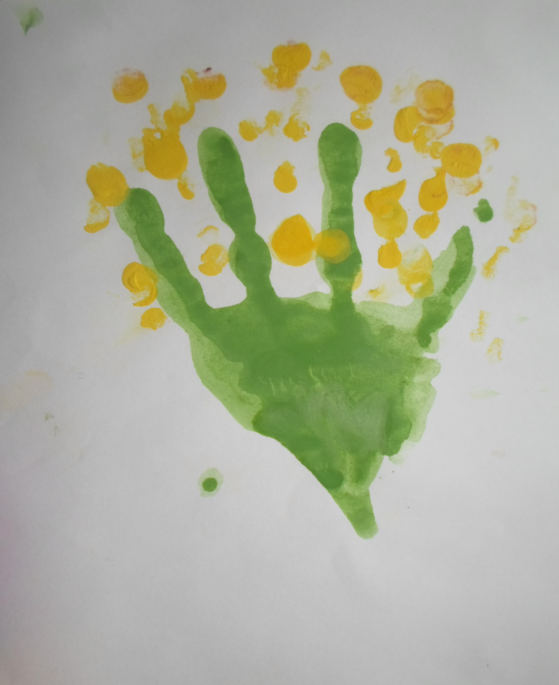 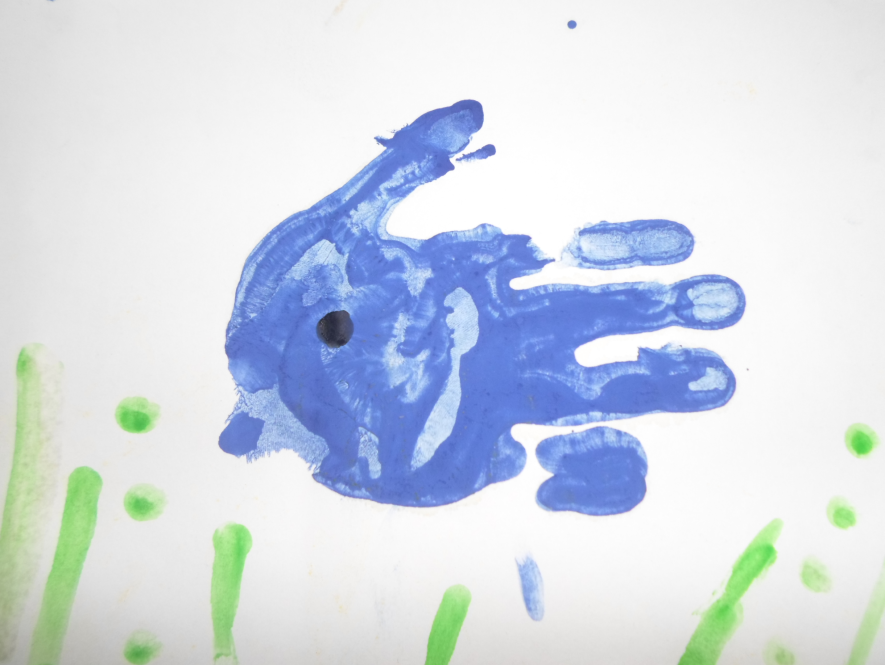                                                                       «Цыплёнок».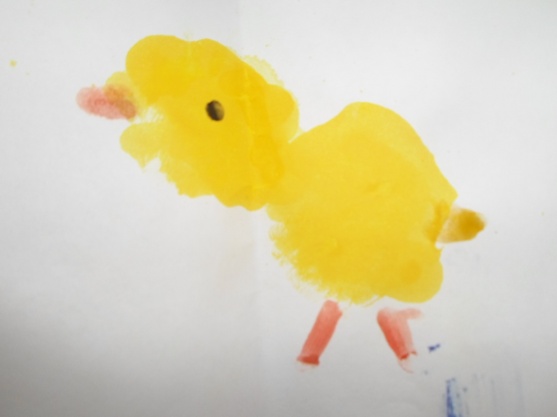 «Птичка».                                                                                                        «Солнышко».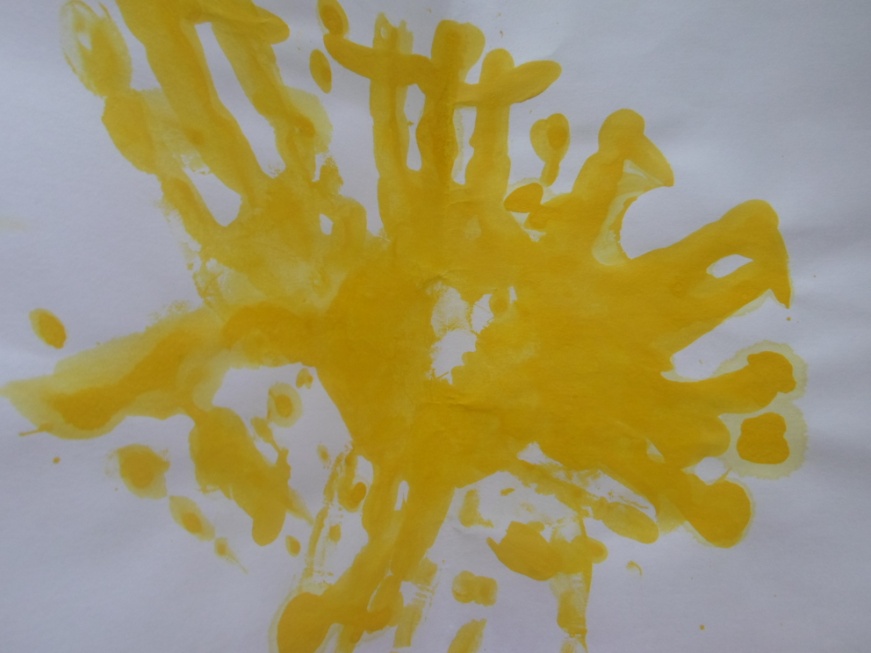 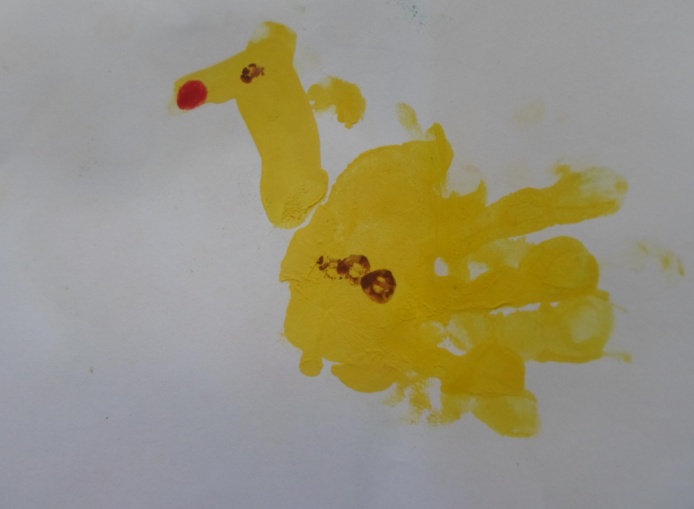 «Медуза».                                                                                               «Аленький цветочек».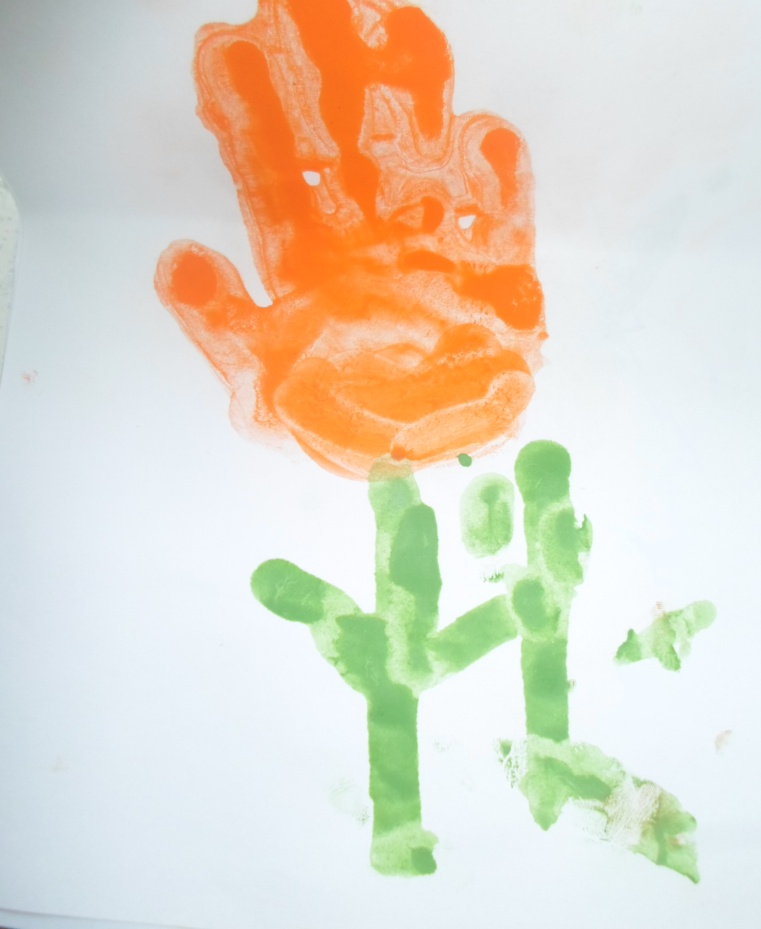 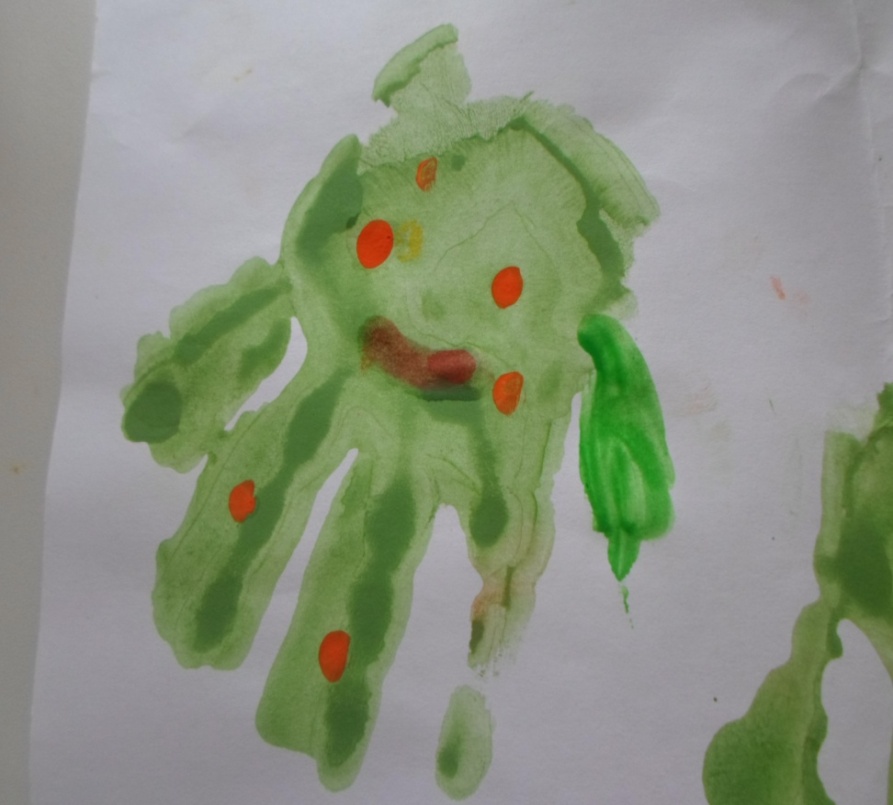 